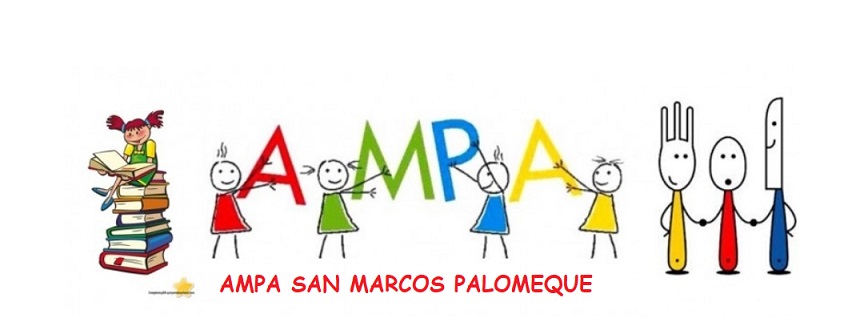 TARDE DE CINE6 de Octubre a las 17h en el Salón de Actos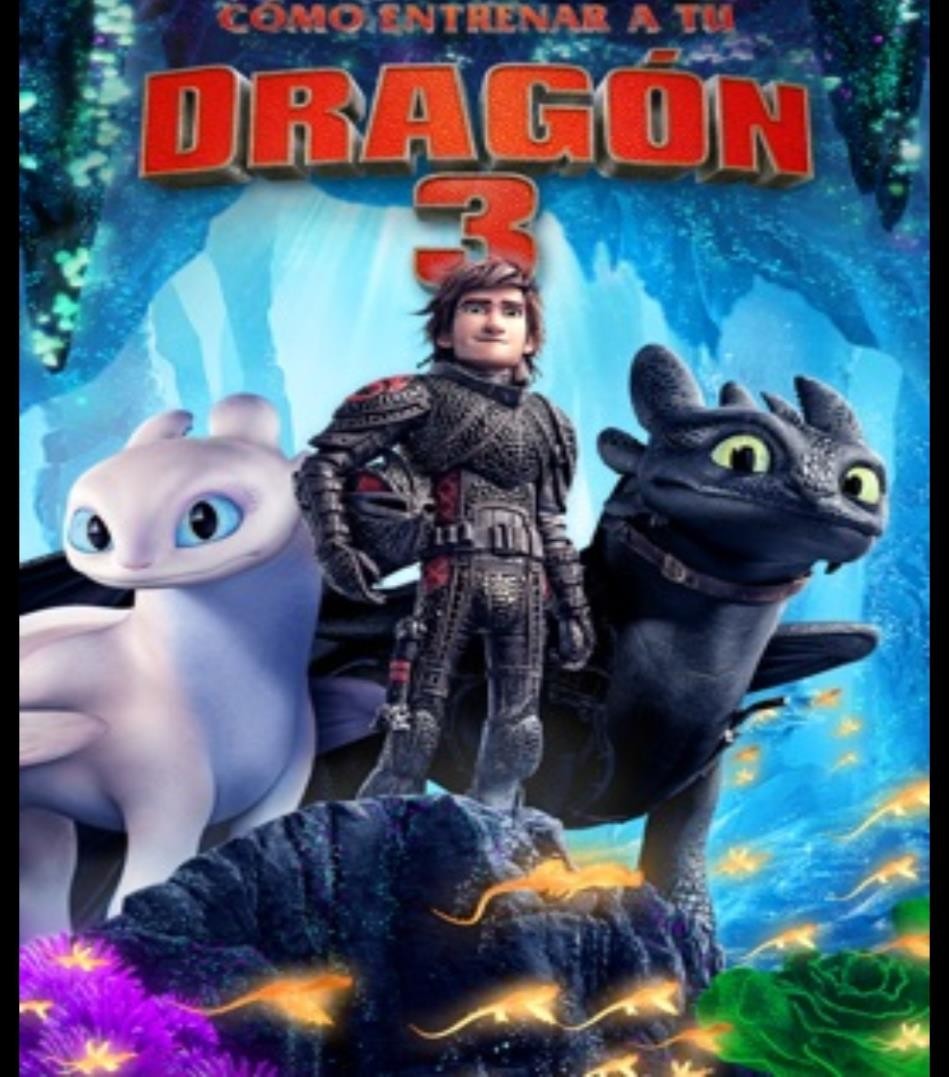                                                                          SOCIOS AMPA 0,50€ NO SOCIOS 3€ A cada participante se le dará a elegir entre uncubo de palomitas, patatas o revuelto, acompañado de un refresco.